I HOPE THAT I DON’T FALL IN LOVE WITH YOU – Tom WaitsStrum: / D_D_ / D_D_ /Picking Pattern: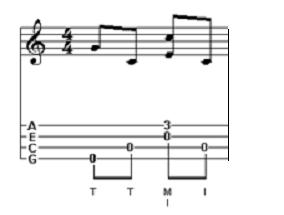 [C] / [F] / [G] / [G] 2xWell, I [C] hope that I don't [F] fall in love with [G] you [G]'Cause [C] falling in [F] love just makes me [G] blue, [G]Well the [F] music plays and [C] you displayyour [F] heart for me to [C] see,I [F] had a beer and [C] now I hearyou [F] calling out for [G] me [G]And I [C] hope that I don't [F] fall in love with [C] you. [C]Well, the [C] room is crowded, there's [F] people every-[G]where [G]And I [C] wonder, should I [F] offer you a [G] chair? [G]Well, if [F] you sit down with [C] this old clown,I’ll [F] take that frown and [C] break it,Be-[F]fore the evening's [C] gone away,I [F] think that we could [G] make it,And I [C] hope that I don't [F] fall in love with [C] you. [C]I can [C] see that you are [F] lonesome just like [G] me, [G]and it [C] being late, you'd [F] like some compa-[G]ny, [G]Well [F] I've had two, I [C] look at you,and [F] you look back at [C] me,The [F] guy you're with has [C] up and split,the [F] chair next to you is [G] free,And I [C] hope that you don't [F] fall in love with [C] me. [C]I can [C] see that you are [F] lonesome just like [G] me, [G]and it [C] being late, you'd [F] like some compa-[G]ny, [G]Well [F] I've had two, I [C] look at you,and [F] you look back at [C] me,The [F] guy you're with has [C] up and split,the [F] chair next to you is [G] free,And I [C] hope that I don't [F] fall in love with [C] you. [C]Now the [C] night does funny [F] things inside a [G] man [G]These old [C] tomcat feelings [F] you don't under-[G]stand [G]I [F] turn around and [C] look at you, you [F] light a cigar-[C]etteI [F] wish I had the [C] guts to bum one, [F] but we've never [G] metAnd I [C] hope that I don't [F] fall in love with [C] you. [C]Now it's [C] closing time, the [F] music's fading [G] out [G]Last [C] call for drinks I'll [F] have another [G] stout [G]I [F] turn around and [C] look at you, you're [F] nowhere to be [C] foundI [F] search the place for [C] your lost face, I [F] guess I'll have another [G] roundand I [C] think that I just [F] fell in love with [C] you [C]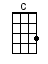 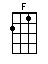 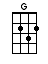 